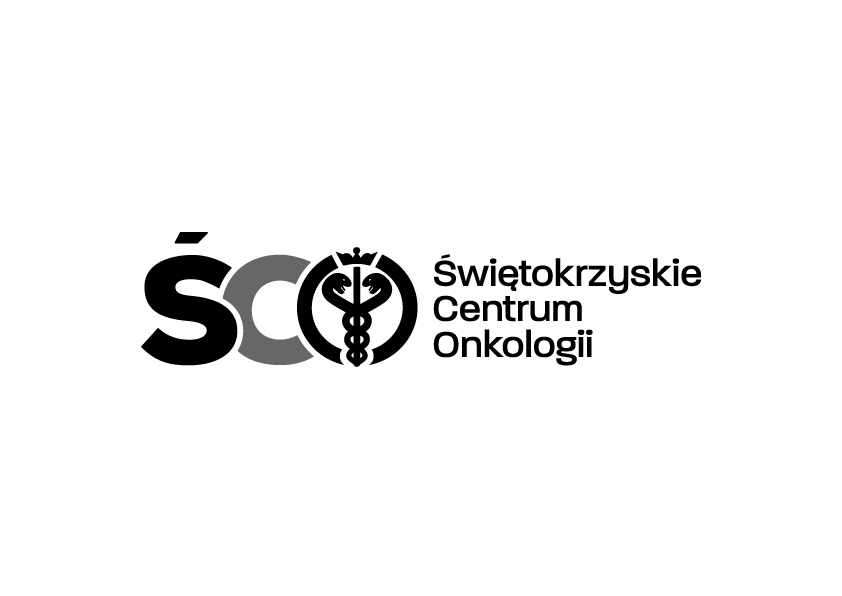 Adres: ul. Artwińskiego 3C, 25-734 Kielce  Dział Zamówień Publicznychtel.: (0-41) 36-74-474   fax.: (0-41) 36-74071/481 strona www: http://www.onkol.kielce.pl/ Email:zampubl@onkol.kielce.plIZP.2411.67.2024.MMO                                                                                            Kielce, dn.  20.03.2024 r.DO WSZYSTKICH ZAINTERESOWANYCHPYTANIA I ODPOWIEDZIDot. IZP.2411.67.2024.MMO:. Dostawa materiałów elektrycznych dla działu Świętokrzyskiego Centrum Onkologii w KielcachPytanie nr 1 Poz. 29. Produkt IP 20 czy wyższe? Na świetlówki LED?Odpowiedź: Zamawiający wymaga minimum IP65, na wymienne świetlówki LED T8.Pytanie nr 2 Poz. 30. Produkt z IP20, czy wyższym? Na świetlówki LED?Odpowiedź: Zamawiający wymaga minimum IP65, na wymienne świetlówki LED T8.Pytanie nr 3Poz. 31. Produkt z IP20, czy wyższym? Na świetlówki LED?Odpowiedź: Zamawiający wymaga minimum IP65, na wymienne świetlówki LED T8.Pytanie nr 4Poz. 32. Oprawy OKN nie są dostępne, proszę o wykreślenie z formularza, bądź dopuszczenie produktu równoważnego.Odpowiedź: Zamawiający dopuszcza oprawy równoważne.Pytanie nr 5Pozycja nr 1 - adapter do lamp ulicznych - czy chodzi o przejściówkę e40/e27 czy adapter do wysięgnika? Odpowiedź: Zamawiającemu chodzi  o adapter do wysięgnika. Pytanie nr 6Pozycja nr 4 - gniazdo el do przedłużacza 5x230v - czy z uziemieniem czy bez uziemienia Odpowiedź: Zamawiający wymaga przedłużaczy z uziemieniem.Pytanie nr 7 pozycja nr 14 - gu10 led 7w - czy może być LED 6W 580LM? Odpowiedź: Zamawiający nie wyraża zgody.Pytanie nr 8 pozycja nr 18 - gu5.3 led 7w/230v - czy może być LED 6W 580LM? Odpowiedź: Zamawiający nie wyraża zgody.Pytanie nr 9 pozycja nr 22 - lampa sodowa SON-T 100W E40 - czy mogą być zamienniki innych firm niż PHILIPS? Odpowiedź: Zamawiający dopuszcza zamiennik nie gorszy niż seria SON-T.Pytanie nr 10pozycja nr 23 - ampa sodowa SON-T 75W E40 - czy mogą być zamienniki innych firm niż PHILIPS o mocy 70W? Odpowiedź: Zamawiający dopuszcza zamiennik nie gorszy niż seria SON-T.Pytanie nr 11pozycja nr 28 - naswietlacz LED50W - czy może być naświetlacz 50W o skuteczności świetlnej 5500LM? Odpowiedź: Zamawiający nie wyraża zgody.Pytanie nr 12 pozycja nr 29,30,31 - co oznacza liczba 1200 i 600 przy opisie oprawy? czy oprawa led to plafon? proszę o podanie przykładowej oprawy Odpowiedź: Zamawiający wyjaśnia:  liczba oznacza długość świetlówek do zastosowania w oprawie. Oprawa hermetyczna ( typu ,,hermetyk”) min. IP65 pusta, okablowana pod świetlówki LED T8.Pytanie nr 13pozycja nr 32 - OKN 236N - czy może być zamiennik innej firmy niż Philips? Odpowiedź: Zamawiający dopuszcza zamiennik o parametrach nie gorszych niż seria OKN.Pytanie nr 14 pozycja 33-35 - przedłużacze 2m,3m,5m - czy zamiast 2m może być 1,5m? czy to przedłużacze 1 gniazdowe czy 3 lub 5 gniazdowe? Odpowiedź: Zamawiający nie wyraża zgody na powyższe  i wymaga przedłużaczy 4 gniazdowych.Pytanie nr 15 pozycja 77 - świetlówka led 18w zas. dwustronne - czy ze względu na bardzo trudną dostępność tych świetlówek na rynku może być zamiennie świetlówka z jednostronnym zasilaniem?Odpowiedź: Zamawiający nie dopuszcza.Pytanie nr 16pozycja 95,97,99 - czy mogą być zamienniki innych firm niż DOSPEL? Odpowiedź: Zamawiający dopuszcza zamienniki firmy Harmann.Pytanie nr 17pozycja 102-107, 116-119 - czy mogą być zamienniki innych firm niz LegrandOdpowiedź: Zamawiający dopuszcza zamienniki ale muszą spełniać pozostałe wymagania.Pytanie nr 18Uprzejmie proszę o info odnośnie wycofanych z rynku świetlówek, które są dostępne tylko do wyczerpania stanów magazynowych i już nie produkowane np pozycje: co w sytuacji gdy podczas trwania umowy produkt nie będzie dostępny na rynku? 66,68,69,70,71,72,73,74,75,79,80,81,82,83,85,86,87,88,89,90,91,92,93 oraz halogeny: 134,135,136,137,138,139,140Odpowiedź: Zamawiający dopuszcza zamienniki oraz odpowiedni w technologii LED o porównywalnym strumieniu.Jednocześnie Zamawiający informuje że, przedłuża termin składania ofert do dnia: 25.03.2024 r. do godz. 9.00 oraz wyznacza nowy termin otwarcia ofert tj. 25.03.2024 r. godz. 10:00 .Modyfikacja jest wiążąca dla wszystkich uczestników postępowania.                                                                                                                                                               Z poważaniem                     Kierownik Sekcji Zamówi Publicznych                       mgr Mariusz Klimczak